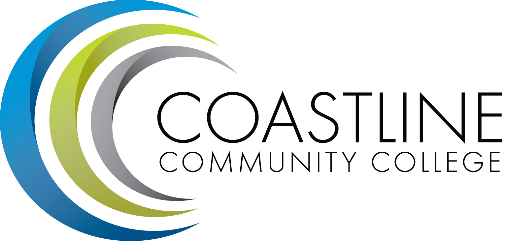 College Council Committee AgendaCommittee Mandate: To act on College committee and constituency recommendations, to foster College communication and information sharing, and to review overall College operations.CALL TO ORDER Roll Call WelcomeAdoption of **Agenda*Approval of Minutes:August 22, 2017September 12, 2017SPECIAL REPORTS/UPDATES2.1	Constituency Updates Associated Student Government (Carlos Bahena)Academic Senate (Stephen Barnes)Classified Senate (Tom Tran)Management Team (Christine Nguyen)2.2	College Event CalendarASG hosted Movie Night, Guardians of the Galaxy 2; September 29 at GGC.Art Gallery Summer 2017 Workshop; September 30 at NBCNALA Certified Paralegal (CP) Exam; September 23 and 30 at NBCOrange County Paralegal Association Student Section Conference Orientation; October 14 at NBCAT&T “It Can Wait” Driving Simulation; October 24 at LJCPRESIDENT/VPs Brief Reports (Adrian, Groot, Nguyen, Rodriguez) (1-2 min)4.	ACTION ITEMSFollow-Up on Action Items from July 11, 2017 meeting:4.1.1	Stephen Barnes to discuss proposal of an additional representative to serve on the Facilities Committee in order to represent Art and Science.

Debra Henry submitted a request to add a Science representative to serve on the Facilities Committees.  The Academic Senate discussed and reviewed this proposal.  Dr. Adrian expressed concerns with regard to a specific department and questioned whether a faculty member should represent all laboratory issues.  A discussion ensued amongst the committee regarding whether faculty members should act as a representative for the Science Department.  Vince pointed out that the number of science laboratories is significantly high for Coastline.  Currently, three (3) faculty members serve as members of the Facilities Committee.  Christine discussed the Program Review process and how Wings Committees were formed.  Dr. Adrian recommended that Steve, Vince, Christine, and Debra meet to review and further discuss the issue and concerns at hand.  Report to be provided at another upcoming meeting.  DEFERRED
Follow-Up on Action Items from August 22, 2017 meeting:4.2.1	Ross will follow-up on status of filling vacancy for Dean of Student Life position.4.2.2	Stephen Barnes will provide a report from the Governance Task Force along with a list of committee members.4.2.3	Martha will E-mail a copy of the current Committee List to Kevin Donahue.4.2.4	Kevin will provide a list and a recommendation for faculty and staff to adhere to the college’s travel requirements related to the LDTQ and the Travel Ban to Dr. Adrian for presentation at Chancellor’s Cabinet.
4.3	Follow-Up on Action Items from September 12, 2017 meeting:4.3.1	Christine will provide a two-page facilities update for the college to be incorporated into the Planning Report.4.3.2	Aeron will provide a summary report of key findings of Program Review.4.3.3	Vince will provide an Accreditation Report at the next meeting.5.	STANDING REPORTS Budget Update (Christine Nguyen) PIEAC (Stephen Barnes/Vince Rodriguez)Program/Department Review (Stephen Barnes/Aeron Zentner) Student Success Committee (TBD)Facilities, Safety & Sustainability (FSS) Committee (Christine Nguyen)Technology Committee (Christine Nguyen)Accreditation (Vince Rodriguez)Financial Aid Federal Program ReviewStudent Scorecard/Student Achievement Data6.	DISCUSSION ITEMS6.1	College Committee List 2017-186.2 College Council Goals (Lori)6.3 2016-17 KPI Scorecard (Zentner)6.4 POST Update (Groot)7.	ANNOUNCEMENTS SUMMARY OF KEY ITEMS DISCUSSED/ACTIONS TAKENADJOURNMENT9.1	Items for next meeting:

*Attachment has been emailed. 
**Attachment available at meeting.